Филиал Поповская средняя общеобразовательная школа МКОУ «Варгашинская СОШ №3Информация о проведении Единого урока по безопасности в сети Интернет             В  настоящее  время,  в  период  стремительного  развития  информационных технологий,  Интернет  стал  неотъемлемой  частью  образовательного  процесса и жизни в целом. Использование Интернета в образовательной деятельности связано со  многими  позитивными  факторами.  Вместе  с  тем,  существующие  риски негативного  влияния  сети  Интернет  на  здоровье  пользователя  связаны с  использованием  недопустимого  объема  учебной  информации,  представляемой  на экране, ее несоответствием возрастным и индивидуальным особенностям обучаемого, существованием киберугроз, которыми изобилует Интернет.            В соответствии с решением парламентского слушания Совета Федерации от 12 марта 2014 года в МКОУ «Варгашинская СОШ №3» Филиал Поповская СОШ 30 октября 2016 был проведен Единый урок по безопасности в сети Интернет, который провел учитель информатики Кабитенко Р.И.            Классные руководители провели беседы, классные часы по темам «Безопасность платежей в интернете», «Энциклопедические и справочные ресурсы» и другие. Также учащимся были показаны некоторые видеоролики. Дети получили памятки "Это важно знать!", "Безопасность при хождении по сайтам"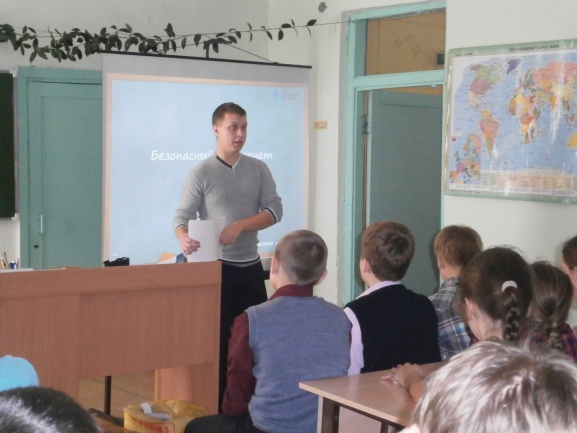 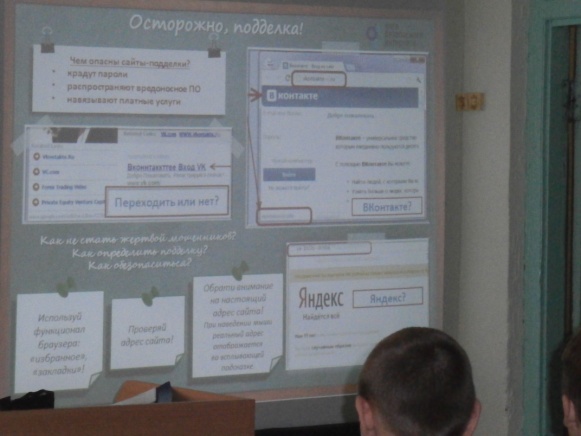 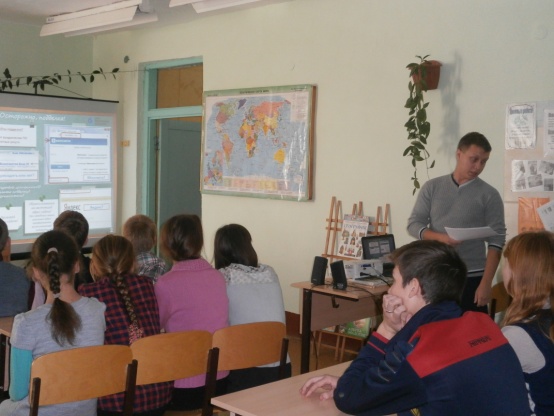 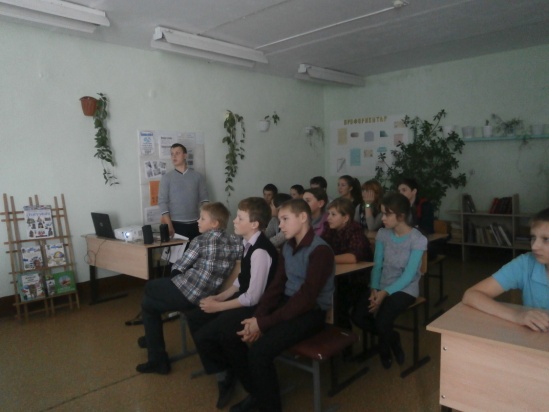 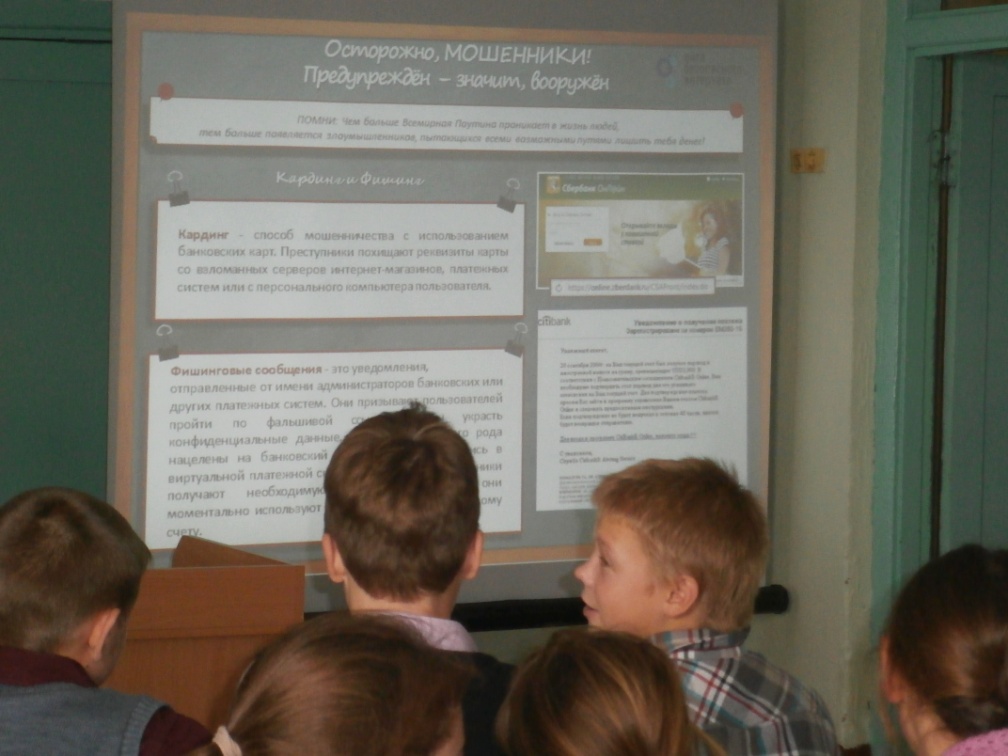 